Аннотация к рабочей программе по русскому языку (базовый уровень) 10-11 классов Рабочая  программа  по  русскому языку (базовый уровень) среднего общего образования государственного бюджетного общеобразовательного учреждения Самарской области средняя общеобразовательная школа пос. Красный Строитель муниципального района Челно-Вершинский Самарской области составлена на основании  следующих нормативно-правовых документов: Федеральный закон «Об образовании в Российской Федерации» от 29.12.2012 N 273-ФЗ (ред. от 12.05.2019г.) Федеральный  государственный образовательный стандарт среднего  общего образования, утверждённый приказом министерства   образования и науки РФ от 17.05.2012 г. № 413 (редакция  от 29.06.2017 г.) СанПиН 2.4.2.2821-10 «Санитарно-эпидемиологические требования к условиям и организации обучения в общеобразовательных учреждениях» (утверждены постановлением Главного государственного санитарного врача РФ от 29 декабря 2010г. №189, зарегистрированным в Минюсте России 3 марта 2011г., регистрационный номер 19993 с изменениями и дополнениями от 29 июня 2011г., 25 декабря 2013г., 24 ноября 2015г.)Основная  образовательная программа  среднего  общего образования ГБОУ СОШ с. Красный Строитель  Образовательный процесс осуществляется с использованием учебников, учебных пособий, входящих в действующий федеральный перечень учебников. Перечень учебников ежегодно утверждается приказом директора по школе.На изучение  русского языка в средней школе выделяется 68 часов (в 10 классе 34 часа, в 11 классе 34 часа). Рабочая программа включает в себя планируемые результаты, содержание учебного предмета, тематическое планирование.Срок реализации программы - 2 года.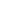 